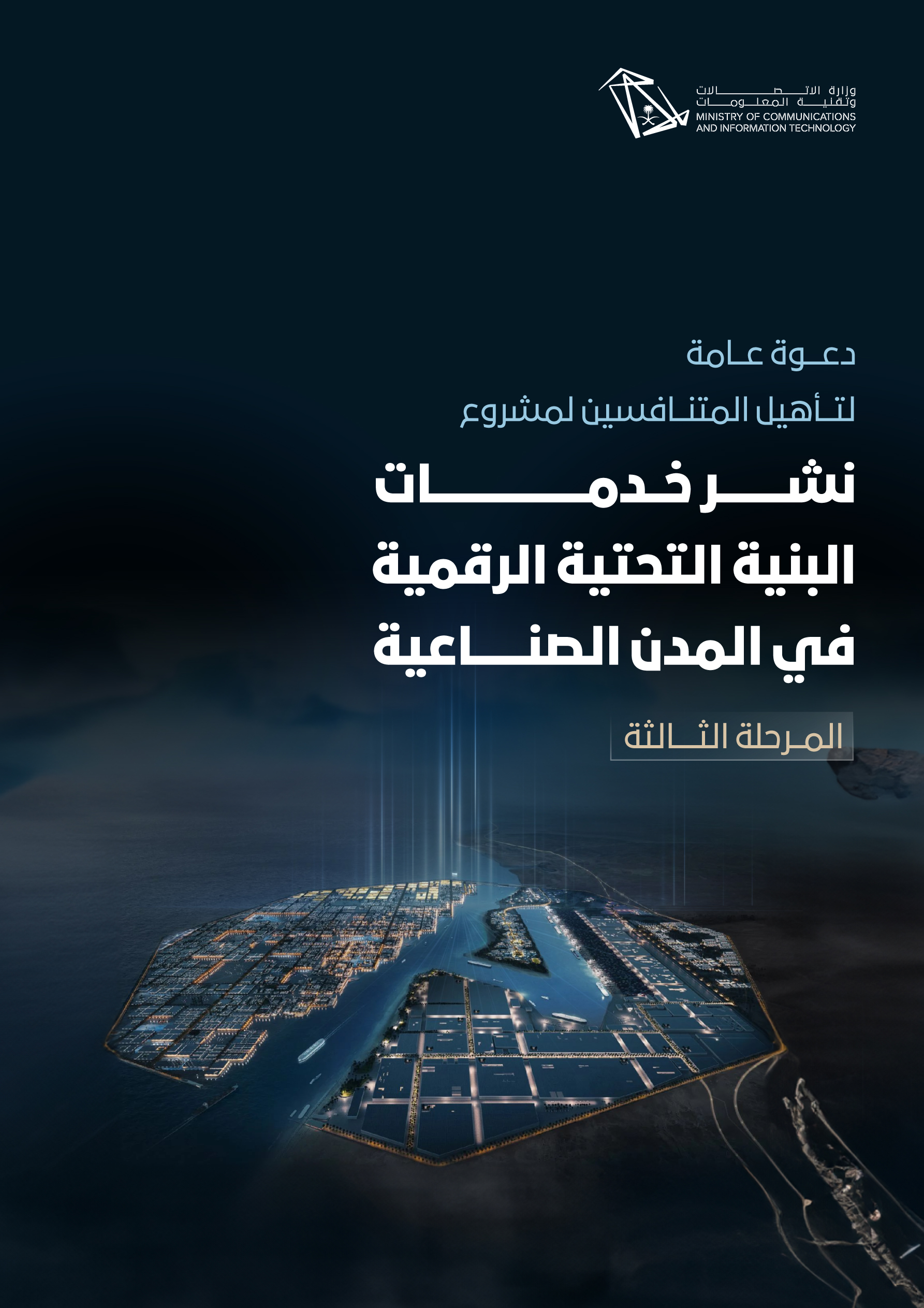 القسم الأول: مقدمةيسر وزارة الاتصالات وتقنية المعلومات أن ترحب بمشاركتكم في برنامج التأهيل المسبق للمتنافسين، تمهيداً لدعوتكم لتقديم عروضكم لهذا المشروع.في حال رغبتكم بالمشاركة في برنامج التأهيل والمشاركة في المنافسة التي سيتم طرحها لاحقا يجب على المتنافسين قراءة هذه المعايير المطلوبة وفهمها جيداً حيث أن هذه المعايير هي الأساس في تأهيل المتنافسين على المشروع، وجميع هذه المعايير التي تتضمنها هذه الوثيقة مطلوبة من جميع الراغبين في التأهل لتقديم عروضهم لتنفيذ أعمال الوزارة أو تأمين مشترياتها مع مراعاة التقيُد بتاريخ التسليم النهائي.إن القصور وعدم استيفاء وتسليم جميع المتطلبات في موعد التسليم النهائي أو قبله يعد سببا في عدم التأهل. يحق لوزارة الاتصالات وتقنية المعلومات قبول أو رفض أي تسليم وفقا لما تراه مناسباً.معلومات التواصل والاستفساراتلاستقبال استفسارات الموردين يرجى التواصل عبر البريد الالكتروني:  vrp.tendering@mcit.gov.saمعلومات تسليم ملفات التأهيليجب أن تكون أجزاء الملف مرتبة ومصنفة بطريقة واضحة بترقيم الصفحات للتمكين من المراجعة بيسر وسهولة. ويجب على المتقدم أن يورد ردوده على كافة المتطلبات الواردة في هذه الوثيقة، وإذا لم يكن لدى مقدم العرض جواب لأي من تلك المتطلبات فينبغي توضيح ذلك.وعلى الراغبين في التنافس على تنفيذ الأعمال الالتزام بجميع ما ورد في هذه الوثيقة التزاما مطلقاً وتأكيداً لذلك فإنه يجب التوقيع على جميع النماذج المرفقة والمطلوبة في هذه الوثيقة من قبل صاحب المؤسسة/الشركة (المورد) أو المفوض بالتوقيع مع ختم كل صفحة منه بالختم المعتمد الخاص بالمؤسسة أو الشركة.لتسليم ملفات التأهيل يرجى ارفاقها على نظام بوابة الموردين.نبذة عن رؤية المملكة 2030لقد حبا الله المملكة العربية السعودية مقومات جغرافية وحضارية واجتماعية وديموغرافية واقتصادية عديدة، تمكنها من تبوء مكانة رفيعة بين الدول القيادية على مستوى العالم.ورؤيــة أي دولــة لمســتقبلها تنطلــق مــن مكامــن القــوة فيهــا، وذلــك مــا انتهجته المملكة عنــد بنــاء رؤية 2030 م.فمكانة المملكة في العالم الإســلامي ســتمكنها مــن أداء دورهــا الريــادي كعمــق وسند للأمة العربية والاسلامية، كما ستكون قوتها الاستثمارية المفتاح والمحرك لتنويع اقتصادها وتحقيق استدامته فيما سيمكنها موقعها الاستراتيجي من أن تكون محورا لربط القارات الثلاث.تعتمد الرؤية على ثلاث محاور رئيسية وهي: مجتمع حيوي، اقتصاد مزدهر ووطن طموح وهذه المحاور تتكامل وتنسق مع بعضها في سبيل تحقيق اهدافنا وتعظيم الاستفادة من مرتكزات هذه الرؤية.وقد أطلق ولي العهد صاحب السمو الملكي الأمير محمد بن سلمان بن عبد العزيز اثني عشر برنامجاً لتحقيق رؤية المملكة العربية السعودية. 1.	برنامج التحول الوطني 2.	برنامج خدمة ضيوف الرحمن 3.	برنامج صندوق الاستثمارات العامة 4.	برنامج تطوير الصناعة الوطنية والخدمات اللوجستية 5.	برنامج تطوير القطاع المالي 6.	برنامج تحسين نمط الحياة 7.	برنامج ريادة الشركات الوطنية 8.	برنامج الشراكات الاستراتيجية 9.	برنامج الإسكان 10.	برنامج التخصيص11.	برنامج تعزيز الشخصية الوطنية 12.	برنامج تحقيق التوازن المالي نبذة عن برنامج تطوير الصناعات الوطنية والخدمات اللوجستيةأُطلِق برنامج تطوير الصناعات الوطنية والخدمات اللوجستية (ندلب) للمساهمة في تحقيق رؤية المملكة 2030، يسعى البرنامج إلى تحويل المملكة العربية السعودية إلى قوة صناعية رائدة ومنصة لوجستية عالمية عبر تحقيق التكامل بين قطاعات النمو الواعدة (الصناعة، والتعدين والطاقة، والخدمات اللوجستية) وتحفيز الاستثمار في هذه القطاعات ورفع مساهمة القطاع الخاص بهدف تحقيق التنوع الاقتصادي وخلق فرص عمل نوعية للكفاءات الوطنية الواعدة، وتحسين الموازين التجارية للمملكة وتعظيم مساهمة المحتوى المحلي..وقـــد أطلـــق برنامـــج ندلـــب مطلـــع عـــام 2019، إيمانـــا مـــن القيـــادة بأهمية قطاعات البرنامج الأربعـــة (الطاقـــة، التعديـــن، الصناعـــة، والخدمـــات اللوجستية) وتكاملهـــا لتحقيـــق قيمـــة مضافـــة، وتعظيـم الأثر الاقتصادي وتنويعـه، وخلـق بيئـة جاذبــــــــة. ويولـــي البرنامـــج اهتمامـــا لمحوري المحتــوى المحلــي والثــورة الصناعية الرابعة، كونهمـــا أحـــد أهـــم ممكنـــات القطاعـــات الرئيســـة المشـــمولة فـــي البرنامـــج، وعوامــل دعمهـا للوصـول بهـا إلـى تحقيـق مسـتهدفاتها والأثر المرجـــو منهـــا.ويعمـل البرنامـج حاليـا على تطوير البنية التحتية لقطاعاتـــه الأربعة، لتكـــون أحـــد أهـــم عوامـــل رفع تنافسية المملكـــة وجاذبيتها كوجهة مثالية للاستثمــار، إلـى جانـب الاستغلال الأمثل للمـــوارد، وتحســـين السياســـات والتشـــريعات الخاصـــة بالقطاعـــات، لتمكيـــن البرنامـــج مـــن تحقيـق مسـتهدفاته، وتمكيـن اسـتثمار القطـاع الخـــاص المحلـــي والأجنبي.نبذة عن وزارة الاتصالات وتقنية المعلومات وزارة الاتصالات وتقنية المعلومات السعودية هي الوزارة المسؤولة عن جميع وسائل الاتصال وتقنية المعلومات في المملكة العربية السعودية ويتولى الوزارة الآن معالي المهندس / عبدالله بن عامر السواحه.إجراءات التأهيلتهدف هذه الوثيقة الى تزويد كافة المعلومات والبيانات اللازمة للمتنافسين لتقييمهم وتأهيلهم لتحضير وتقديم عروضهم آخذين بالاعتبار جميع متطلبات تنفيذ هذا المشروع. حيث ان المعلومات المذكورة في هذه الوثيقة توضح التعليمات والواجب إتباعها في تقديم المستندات لتقييم المتنافسين للتأهل للتنافس في تقديم العروض. وتسير إجراءات التأهيل وفق الآتي:1- تقدم المنشأة ملف التأهيل للوزارة لاستكمال إجراءات التأهيل ويشتمل على صور المستندات والوثائق المطلوبة مع الأصل للمطابقة وتكون باللغة العربية أو مترجمة إليها من مكتب ترجمة معتمد.2-تقوم الوزارة باستلام ملف تأهيل المنشأة وتدقيق الوثائق والنماذج والتأكد من مطابقة الشروط واكتمال المستندات المطلوبة.3-التحقق من المعلومات المقدمة من قبل المتنافسين: يمكن التحقق بأحد أو جميع الطرق التالية:زيارات ميدانية لمشاريع سابقةمقابلات شخصية او مكالمات مع ملاك مشاريع سابقة زيارات ميدانية لمكاتب المتنافسينمقابلات شخصية او مكالمات مع المتنافسين4-تقوم لجنة التأهيل بدراسة ملف المنشأة بناءً على معايير التأهيل المعتمدة وإعداد تقرير بذلك وتوثيق المخرجات في محضر رسمي يوقع من قبل جميع أعضاء اللجنة.5-نشر نتائج تقييم العروض التأهيلية عبر الموقع الالكتروني من ضمن قنوات التبليغ الأخرى.6-تزويد جميع المتنافسين بنتيجة تقييم العروض التأهيلية وأسباب استبعادهم من الدخول في المنافسة على المشروع.القسم الثاني: معلومات عن المشاريعنظرة عامة عن المشروع تحقيقاً لرؤية المملكة العربية السعودية 2030، يهدف برنامج تطوير الصناعة الوطنية والخدمات اللوجستية الى تحويل المملكة الى قوة صناعية رائدة ومنصة لوجستية عالمية وتعظيم القيمة المتحققة من قطاعي التعدين والطاقة، والمحتوى المحلي والثورة الصناعية الرابعة. يساهم البرنامج بشكل كبير في تعظيم الأثر الاقتصادي وتنويعه لهذه القطاعات واستدامة نموه وريادته. ومن أجل ذلك يركّز البرنامج على تحسين عدد من المكنات ومن أبرزها تطوير البنية التحتية. وتكاملاً مع الأهداف الاستراتيجية الخاصة بوزارة الاتصالات وتقنية المعلومات في اطار تطوير البنية التحتية الرقمية ورفع مستوى جودة خدمات الاتصالات لتنمية الاقتصاد الرقمي وتمكين التحول الرقمي وتقنيات الثورة الصناعية الرابعة في المدن الصناعية في مناطق المملكة وذلك من خلال تحفيز الاستثمار في نشر البنية التحتية وتطوير الخدمات والحلول الرقمية والأطر التنظيمية والفنية ذات العلاقة. أهداف المشروع يهدف المشروع الى نشر خدمات النطاق العريض وتطوير البنية التحتية للاتصالات ورفع جودة خدمات الاتصالات - بحيث يتاح سرعة تحميل بيانات لا تقل عن (100Mbps)  -  وكذلك المساهمة في تعزيز الطلب على الخدمات والحلول الرقمية في عدد من المدن الصناعية.مدة تنفيذ المشروع  (24) شهرًا ميلادياً.نطاق عمل المشروع  يستهدف هذا المشروع نشر خدمات النطاق العريض وتطوير البنية التحتية للاتصالات ورفع جودة خدمات الاتصالات وتعزيز الطلب على الخدمات والحلول الرقمية في عدد من المدن الصناعية.مخرجات المشروعتوفير سرعات تحميل لا تقل عن (100Mbps) للمبني في المدينة الصناعية، وتعزيز العرض والطلب على الخدمات والحلول الرقمية.القسم الثالث: متطلبات التأهيلمتطلبات التأهيل العامة المستندات المطلوبةنموذج معلومات المقاولمتطلبات التأهيل الماليةمتطلبات التأهيل الفنيةنموذج أهم المشاريع السابقةنموذج أهم المشاريع الحاليةنموذج الخبرات - الكادر الإدارينموذج الخبرات - الكادر الفنيالاجراءالتاريخآخر موعد لإرسال ملفات التأهيل يوم الخميس بتاريخ 28/09/2023تقييم ملفات تأهيل التنافسينمن تاريخ 01/10/2023 وحتى تاريخ 05/10/ 2023نتائج التقييم واختيار المتنافسين-مالمتطلباتمالمتطلبات1صورة من السجل التجاري ساري المفعول مع ختمها بختم المورد2صورة شهادة الزكاة والدخل سارية المفعول مع ختمها بختم المورد3صورة شهادة من المؤسسة العامة للتأمينات الاجتماعية سارية المفعول مع ختمها بختم المورد4صورة من شهادة الاشتراك في الغرفة التجارية سارية المفعول مع ختمها بختم المورد5صورة رخصة الاستثمار إذا كان المتنافس مرخصاً وفقاً لنظام الاستثمار الأجنبي سارية المفعول6صورة شهادة تحقيق النسبة النظامية لتوطين الكوادر السعودية سارية المفعول (شهادة السعودة)7صورة شهادة تصنيف المقاولين صادرة من وزارة الشؤون البلدية والقروية سارية المفعول 8ذكر معلومات الشركة المقاولة (حسب النموذج المرفق)9أن تكون للشركة فرع/مكتب بالمملكة أو شريك سعودي ان كانت أجنبية ، وارفاق الاثبات لذلكالمقاولالمقاولالمقاولالمقاولاسم المقاول(شركة / مؤسسة)رأس مال المقاولرقم السجل التجاريتاريخهاسم الشخص المسؤولمنصبهالعنوانالعنوانالعنوانالعنوانالمدينةشارعص.بالرمز البريديهاتف:فاكسبريد الكتروني:الموقع الإلكترونيسنة التأسيس:ملكية الشركةملكية الشركةملكية الشركةملكية الشركةالجنسيةالملاك/ الشركاءالملاك/ الشركاءنسبة الملكيةمعلومات ممثل الشركةمعلومات ممثل الشركةمعلومات ممثل الشركةمعلومات ممثل الشركةالاسمالمسمى الوظيفيالهاتفالمتنقل:المتنقل:الثابت:البريد الإلكترونيمالمتطلبات1قائمة المركز المالي للشركة لسنتين سابقة  وأن تكون معتمدة من مدقق الحسابات (2 سنوات) 2مصدر تمويل المشروع: تمويل ذاتي                                                  تمويل بنكيأخرى: .................................................................3اذا كانت الإجابة (تمويل بنكي) أو (أخرى) الرجاء تزويد معلومات الممول (قد يتم التواصل معه): اسم البنك / الممول:  .............................................................الرصيد المتاح:           ..............................................................العنوان:                     ...............................................................الهاتف / الجوال:     ...............................................................4الرجاء بيان ما إذا كانت الشركة المقاولة أو أي شخص موكل عنها أو يعتبر صانع قرار بها قد أعلنت الإفلاس أو خضعت لإجراءات الإعسار في الماضي بموجب قوانين ولوائح أي دولة.اذا كانت الإجابة (نعم) الرجاء ذكر المزيد من التفاصيل: تاريخ الإجراءات، الأسباب المؤدية، الوثائق المتعلقة الخ.نعم    لا   ......................................................................................................................................................................................................................................................................................................................................................................................................................................................................................................................................................................................................................................................................................................................مالمتطلبات1الهيكل التنظيمي للشركة2ذكر ما لا يقل عن (3) مشاريع من نفس نوعية مشروعنا تم تنفيذها داخل المملكة خلال الخمس سنوات الماضية (حسب النموذج المرفق)3ذكر ما لا يقل عن (3) مشاريع  من نفس نوعية مشروعنا تم تنفيذها خارج المملكة خلال الخمس سنوات الماضية (حسب النموذج المرفق)4ذكر المشاريع الحالية والتي سيتم تنفيذها في نفس فترة عمل المشروع (حسب النموذج المرفق)5ذكر خبرات الكادر الإداري والفني التابع للمقاول (حسب النماذج المرفقة)6ارفاق جميع السير الذاتية للكادر الإداري والفني7أن يكون للشركة خبرة في مجال تقديم الخدمات المطلوبة لا تقل عن خمس سنوات، وارفاق الوثائق الداعمة لذلك8الرجاء بيان ما إذا كانت الشركة قد خضعت لإجراءات سحب العمل خلال السنوات الخمس الماضيةكانت الإجابة (نعم) الرجاء ذكر المشاريع التم سحبها، وإذا كان قد صدر بشأنها قرارات من اللجنة المشكلة بموجب المادة رقم (78) من نظام المنافسات والمشتريات الحكومية فترفق، وترفق كافة الوثائق نعم    لا   ......................................................................................................................................................................................................................................................................................................................................................................................................................................................................................................................................................................................................................................................................................................................الوصفالبيانات1اسم المشروع2موقع المشروع 3مكونات المشروع4الجهة المالكة للمشروع5قيمة العقد6مدة العقد7تاريخ البداية   8تاريخ الانتهاء9اسم المسؤول عن المشروع 10أرقام للتواصل مع المسؤول عن المشروع  11بريد إلكتروني المسؤول عن المشروع الوصفالبيانات1اسم المشروع2موقع المشروع 3مكونات المشروع4الجهة المالكة للمشروع5قيمة العقد6مدة العقد7تاريخ البداية   8تاريخ الانتهاء9اسم المسؤول عن المشروع 10أرقام للتواصل مع المسؤول عن المشروع  11بريد إلكتروني المسؤول عن المشروع الرقمالاسمالوظيفةالجنسيةالتخصص/ مجال الخبرةمدة الخبرةالرقمالاسمالوظيفةالجنسيةالتخصص/ مجال الخبرةمدة الخبرة